Обновление прошивки на ресивере Openbox S3 Ci+Подготовить USB флешку, отформатировав ее в FAT32. . Скопировать на флешку файл с прошивкой.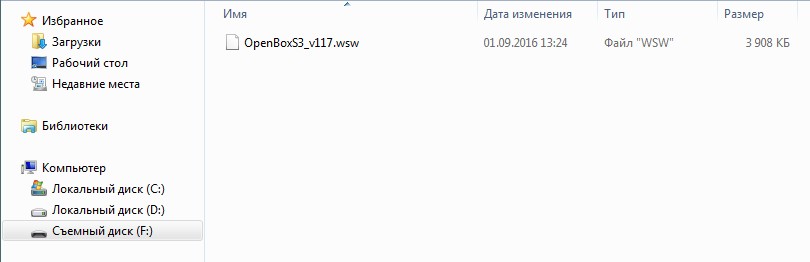 Выключить питание ресивера выключателем на задней панели.Вставить флешку в ресивер. Включить питание.После появления на экране заставки с предложением обновиться, нажать кнопку MENU на пульте.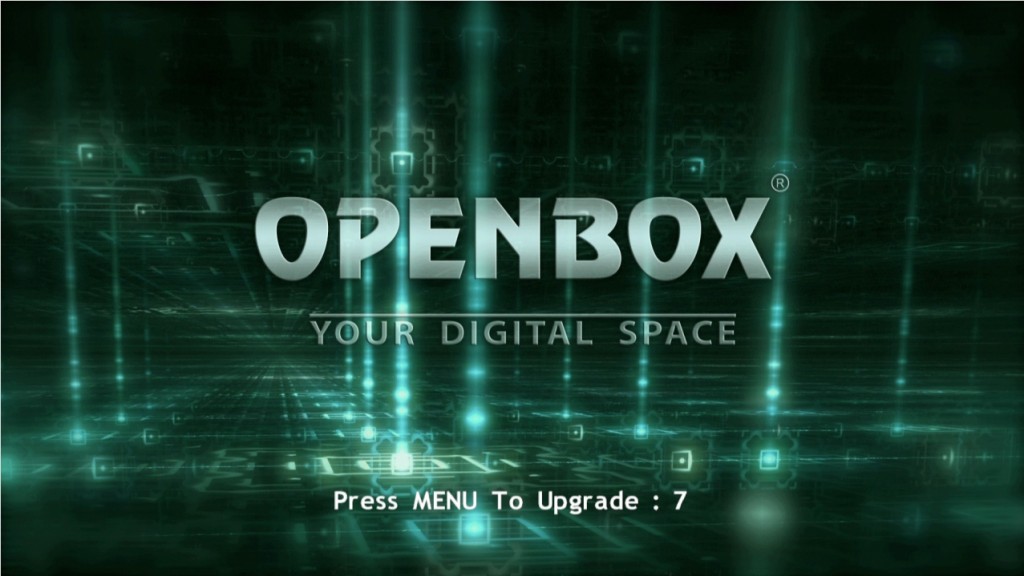 Выбираем накопитель и нажимаем ОК.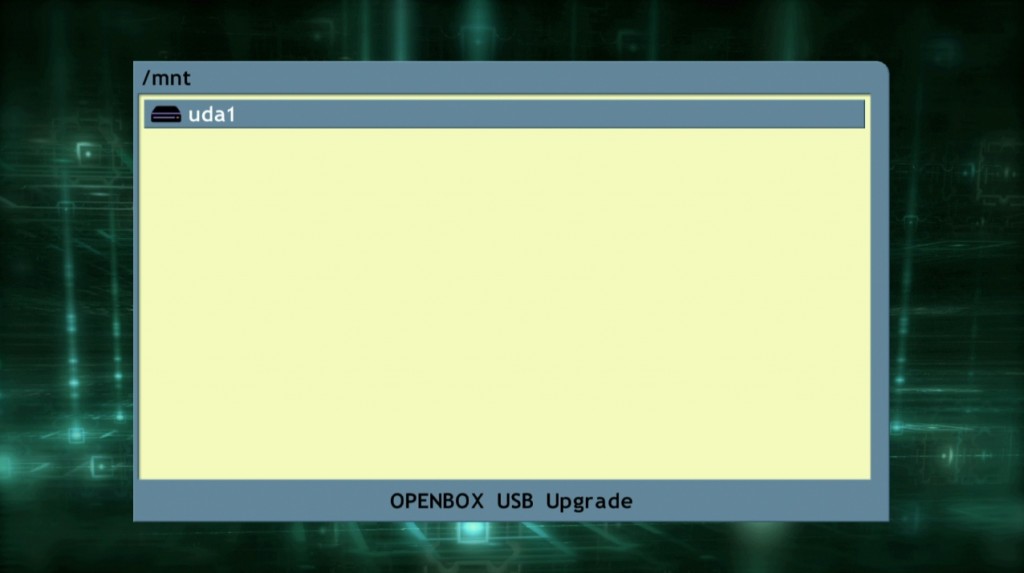 Выбраем файл прошивки и нажимаем ОК.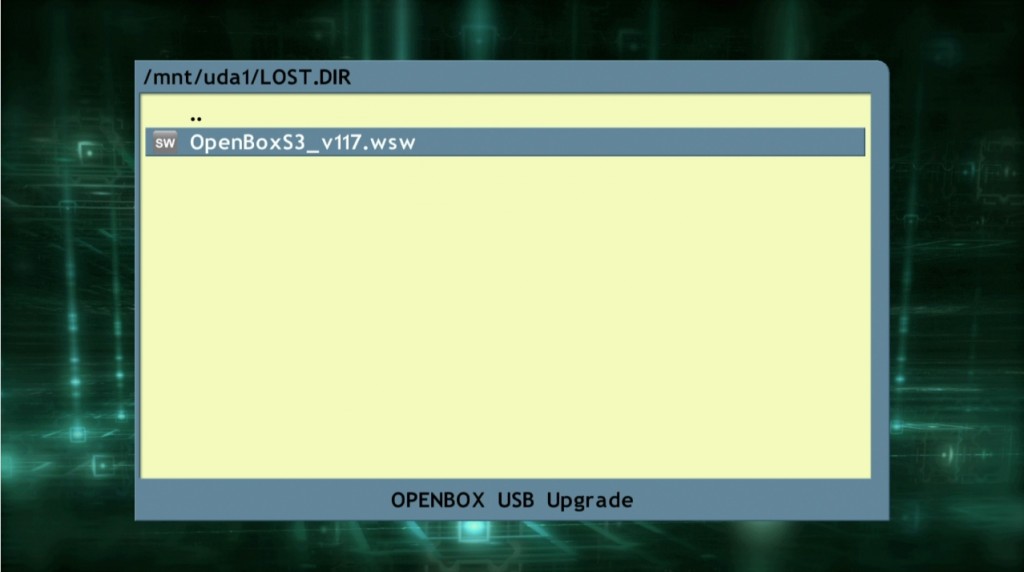 Стартует обновление, оно пройдет в несколько этапов, все можно наблюдать на экране.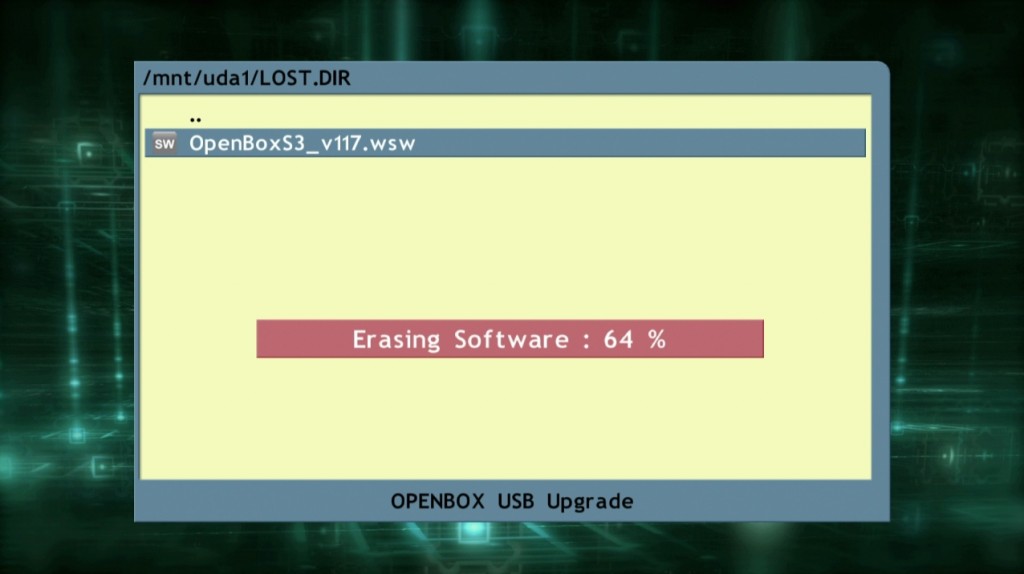 По окончании обновления ресивер самостоятельно перезагрузится. На этом процедура обновления ПО успешно завершена. Для проверки наших действий заходим в MENU – Настройка системы – Информация о системе и убеждаемся в наличии обновления.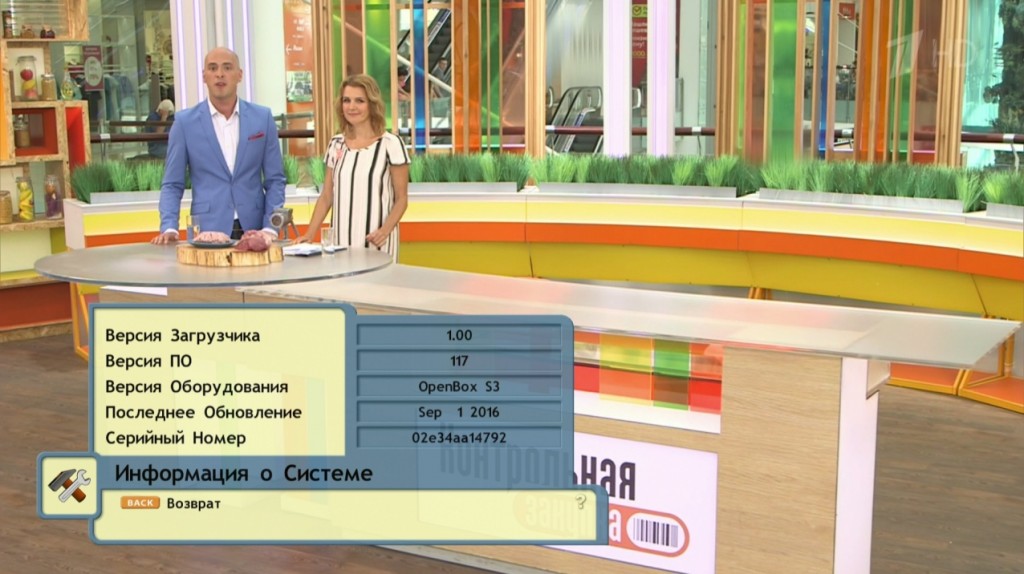 